SUP	APT/37A6/1RÉSOLUTION 35 (Rév. Hammamet, 2016)Désignation et durée maximale du mandat des présidents et vice-présidents
des commissions d'études du Secteur de la normalisation des télécommunications de l'UIT et du Groupe consultatif 
de la normalisation des télécommunications(Montréal, 2000; Florianópolis, 2004; Johannesburg, 2008; 
Dubaï, 2012; Hammamet, 2016)L'Assemblée mondiale de normalisation des télécommunications (Hammamet, 2016),Motifs:	La PP-18 a invité les États-Membres, les conférences et les assemblées à soutenir le principe de rationalisation des résolutions afin d'éviter les répétitions. En outre, la PP-18 a adopté la Résolution 208 intitulée "Nomination et durée maximale du mandat des présidents et des vice-présidents des groupes consultatifs, des commissions d'études et des autres groupes des Secteurs". Cette nouvelle Résolution englobe toutes les dispositions de la Résolution 35 de l'AMNT, intitulée "Désignation et durée maximale du mandat des présidents et vice-présidents des Commissions d'études du Secteur de la normalisation des télécommunications de l'UIT et du Groupe consultatif de la normalisation des télécommunications". Afin de rationaliser les Résolutions concernées, les Administrations des pays membres de l'APT proposent de supprimer la Résolution 35 de l'AMNT.______________Assemblée mondiale de normalisation 
des télécommunications (AMNT-20)
Genève, 1er-9 mars 2022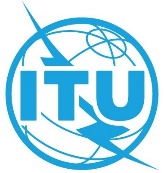 SÉANCE PLÉNIÈREAddendum 6 au
Document 3716 septembre 2021Original: anglaisAdministrations des pays membres de la Télécommunauté Asie-PacifiqueAdministrations des pays membres de la Télécommunauté Asie-PacifiquePROPOSITION DE SUPPRESSION DE LA RÉSOLUTION 35PROPOSITION DE SUPPRESSION DE LA RÉSOLUTION 35Résumé:Compte tenu de l'inclusion des éléments pertinents de la Résolution 35 de l'AMNT dans la Résolution 208 (Dubaï, 2018) adoptée par la Conférence de plénipotentiaires et dans le cadre de la révision de la Résolution 1 de l'AMNT, la Résolution 35 de l'AMNT n'est plus nécessaire.Compte tenu de l'inclusion des éléments pertinents de la Résolution 35 de l'AMNT dans la Résolution 208 (Dubaï, 2018) adoptée par la Conférence de plénipotentiaires et dans le cadre de la révision de la Résolution 1 de l'AMNT, la Résolution 35 de l'AMNT n'est plus nécessaire.Contact:M. Masanori Kondo
Secrétaire général
Télécommunauté Asie-PacifiqueTél.:	+66 2 5730044
Télécopie:	+66 2 5737479
Courriel:	aptwtsa@apt.int 